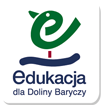 Scenariusz zajęć dla dzieci 3,4,5,6-letnichTemat: „Wiosna, wiosna już na łące”-globalne czytanie książeczki.Prowadząca: M. MokwińskaMiejsce : Odział Przedszkolny w PawłowieCele ogólne:
- rozwijanie zainteresowania czytaniem i pisaniem-doskonalenie percepcji wzrokowej i koncentracji uwagi-utrwalanie wiadomości o łące –ekosystemie znajdującym się w Dolinie Baryczy-rozwijanie umiejętności społecznych
Cele operacyjne – dziecko potrafi:
-wymienia zwierzęta i rośliny znajdujące się na łące-rozwija umiejętność współpracy-czyta globalnie wyrazy-czyta globalnie całe zdania-rozwija zainteresowanie czytaniem-doskonali percepcję wzrokową i koncentrację uwagi-doskonali koordynację wzrokowo –ruchową-orientuje się w schemacie swojego ciałMetody pracy: pedagogika zabawy- zabawa integracyjna, zabawa muzyczno-ruchowa ( Klanza)aktywizujące: Naturalna Nauka Czytania., metoda Glena Domana, oceniania kształtującegosłownaczynnapraktyczna.

Formy organizacyjne:zbiorowagrupowa indywidualna.Środki dydaktyczne płyta CD – z odgłosami łąki, płyta CD z piosenką „Lata mucha”, ilustracje łąki, wizytówki z nazwami zwierząt. Książeczka „Wiosna, wiosna już na łące”, karty pracy,  kredki, pluszak- biedronka.PRZEBIEG ZAJĘĆPowitanie wszystkich uczestników i podanie celu zajęć.Zabawa integracyjna „Puszczam biedronkę w krąg…”Rozmowa na temat wycieczki na łąkę. Przypomnienie widomości o zwierzętach i roślinach występujących na łąkach w Dolinie Baryczy.Czytanie globalne etykiet: mrówka, motyl, ślimak, biedronka, mrówka.Zabawa ruchowa „Poruszam się jak….”Zaprezentowanie książki „Wiosna, wiosną już na łące…”Czytanie książki przez nauczycielką.Czytanie zbiorowe.Czytanie indywidualne. Zabawa muzyczno-ruchowa „Lata mucha”.Zaproszenie do wykonania kart pracy- kolorowania motyla, dla dzieci starszych kolorowanie i dorysowywanie elementów.Ocena prac.Ewaluacja – dzieci odpowiadają na pytanie „Czego dowiedziałam/łem na dzisiejszych zajęciach” lub „Co mi się najbardziej podobało”.Zakończenie- relaksacja i słuchanie odgłosów łąki.Małgorzata Mokwińska
